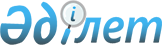 О признании утратившим силу приказа Министра нефти и газа Республики Казахстан от 4 октября 2013 года № 180 "Об утверждении Правил выдачи технических условий на подключение к системам газоснабжения"Приказ Министра нефти и газа Республики Казахстан от 11 апреля 2014 года № 77

      В соответствии с подпунктом 2) пункта 2 статьи 40 и пунктом 1 статьи 43-1 Закона Республики Казахстан от 24 марта 1998 года «О нормативных правовых актах» ПРИКАЗЫВАЮ:



      1. Признать утратившим силу приказ Министра нефти и газа Республики Казахстан от 4 октября 2013 года № 180 «Об утверждении Правил выдачи технических условий на подключение к системам газоснабжения» (зарегистрированный в Реестре государственной регистрации нормативных правовых актов за № 8921, опубликованный в газете «Казахстанская правда» от 26 декабря 2013 года № 344 и газете «Егемен Қазақстан» от 26 декабря 2013 года № 282).



      2. Департаменту развития газовой промышленности Министерства нефти и газа Республики Казахстан (Брекешев С.А.) в недельный срок направить копию настоящего приказа в Министерство юстиции Республики Казахстан и источники официального опубликования.



      3. Настоящий приказ вступает в силу со дня его подписания.      Министр                                    У. Карабалин      СОГЛАСОВАНО                   СОГЛАСОВАНО

      Министр регионального         Председатель Агентства Республики

      развития                      Казахстан по регулированию

      Республики Казахстан          естественных монополий

      ____________ Б. Жамишев       ______________ М. Оспанов

      "__" ________ 2014 года       "__" ________ 2014 года
					© 2012. РГП на ПХВ «Институт законодательства и правовой информации Республики Казахстан» Министерства юстиции Республики Казахстан
				